Директор MKОМЕНЮ
на четверг «04» марта   2021гВторойАлакаев2021г.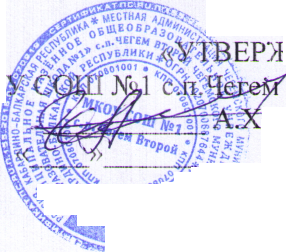 №Наименование блюда «Выходг/штКалорийность1.Рыба запеченная1100214,002.Картофельное пюре1150158,303.Кофейный напиток с молоком2200        90,804.Хлеб пшеничный33070,505.Хлеб ржаной11633,606.Конфеты мармелад фруктовый330124,357.Итого:5526691,55